ÇANKIRI KARATEKİN ÜNİVERSİTESİ 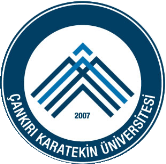 MESLEK YÜKSEKOKLU2019-2020 ÖĞRETİM YILI STAJ TAKVİMİHAFTA İÇİ (staj yapan) KURUM VE KURULUŞLAR İÇİNNOT: Güz ve bahar dönemi staj yapacak öğrencilerin devam zorunluluğu olan derslerinin bulunmaması gerekmektedir. Yaz okulunda ders alacak öğrenciler aynı zamanda staj yapamazlar.                                                       YÜKSEKOKUL MÜDÜRLÜĞÜBölüm Başkanlıklarınca Öğrencilere Staj Bilgilendirme Toplantıları YapılacaktırBölüm Başkanlıklarınca Öğrencilere Staj Bilgilendirme Toplantıları YapılacaktırBölüm Başkanlıklarınca Öğrencilere Staj Bilgilendirme Toplantıları Yapılacaktır2 MART-20 MART 2020 Staj Yeri Kabul İşlemleri Son TarihiStaj Yeri Kabul İşlemleri Son TarihiStaj Yeri Kabul İşlemleri Son Tarihi27 NİSAN - 22 MAYIS 2020 Staj Yeri Kabul Onayları Son TarihiStaj Yeri Kabul Onayları Son TarihiStaj Yeri Kabul Onayları Son Tarihi3 TEMMUZ   2020 STAJ DÖNEMLERİSTAJ BAŞLANGIÇTARİHİSTAJ BİTİŞTARİHİSTAJ DEĞERLENDİRME TARİHİ1. STAJ DÖNEMİ (DÖNEM İÇİ)17 ŞUBAT 202027 MART 2020Ekim ayı sonuna kadar Bölüm Staj Kurulunun belirlediği tarihte.2. STAJ DÖNEMİ29 HAZİRAN 2020Pandemi dolayısı ile  iptal13 AĞUSTOS 2020Pandemi dolayısı ile  iptalEkim ayı sonuna kadar Bölüm Staj Kurulunun belirlediği tarihte. (YENİ) STAJ DÖNEMİ13 TEMMUZ 202027 AĞUSTOS 2020Ekim ayı sonuna kadar Bölüm Staj Kurulunun belirlediği tarihte.**DÖNEM  İÇİ STAJ (YENİ)19 EKİM 202030 KASIM 2020